MathsEnglishTopicEnjoy your reading book.20+ minutes dailyPlease keep a reading record.
Why not make a den and enjoy a great book.Weekly SpellingsPrefixes: auto-, sub-, inter-, circum-subconscious        subcommitteesubmarine             antisocialsubheading           anticlockwisesubmerge              antisepticinternational         autopilotintervene               autographinteract                   autobiographycircumnavigate     automaticcircumference       circumstancesActivities:Practise your spellings throughout the week.Ask an adult to check and to test you next Monday.MondayTimes Tables Rock Stars https://play.ttrockstars.com/auth/school/student/68784 This Friday, the Times Tables Challenge will be on the 3, 6 and 12 times tables with inverse.Activity:  Subtracting decimals with the same number of decimal places(Week 14 Maths/Monday Maths/Monday Maths answers).Spelling test:  Last week’s spellings Activity:  Prefixes (Monday English).Every day, freely choose one activity from the following:PE – Sport and FitnessRE MusicArt  Message from Mrs Marshall:          You are amazing and 
        missing you very much.  Remember Showbie is there if 
  you:have a question;want to show me your work; have a photograph of an activity you have enjoyed doing.       Stay safe and keep smiling.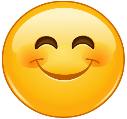 Enjoy your reading book.20+ minutes dailyPlease keep a reading record.
Why not make a den and enjoy a great book.Weekly SpellingsPrefixes: auto-, sub-, inter-, circum-subconscious        subcommitteesubmarine             antisocialsubheading           anticlockwisesubmerge              antisepticinternational         autopilotintervene               autographinteract                   autobiographycircumnavigate     automaticcircumference       circumstancesActivities:Practise your spellings throughout the week.Ask an adult to check and to test you next Monday.TuesdayTimes Tables Rock Stars.Activity:  Subtracting decimals with a different number of decimal places(Week 14 Maths/Tuesday Maths/Tuesday Maths answers).Activity:  Comprehension – David Walliams. 3 levels to choose from (1,2,3*)(Tuesday English).Every day, freely choose one activity from the following:PE – Sport and FitnessRE MusicArt  Message from Mrs Marshall:          You are amazing and 
        missing you very much.  Remember Showbie is there if 
  you:have a question;want to show me your work; have a photograph of an activity you have enjoyed doing.       Stay safe and keep smiling.Enjoy your reading book.20+ minutes dailyPlease keep a reading record.
Why not make a den and enjoy a great book.Weekly SpellingsPrefixes: auto-, sub-, inter-, circum-subconscious        subcommitteesubmarine             antisocialsubheading           anticlockwisesubmerge              antisepticinternational         autopilotintervene               autographinteract                   autobiographycircumnavigate     automaticcircumference       circumstancesActivities:Practise your spellings throughout the week.Ask an adult to check and to test you next Monday.WednesdayTimes Tables Rock Stars.Activity: Multiply decimals by 10, 100, and 1000 (Week 14 Maths/Wednesday Maths/Wednesday Maths answers).Activity:  Word Classes (Wednesday English/Wednesday English Answers).  Every day, freely choose one activity from the following:PE – Sport and FitnessRE MusicArt  Message from Mrs Marshall:          You are amazing and 
        missing you very much.  Remember Showbie is there if 
  you:have a question;want to show me your work; have a photograph of an activity you have enjoyed doing.       Stay safe and keep smiling.Enjoy your reading book.20+ minutes dailyPlease keep a reading record.
Why not make a den and enjoy a great book.Weekly SpellingsPrefixes: auto-, sub-, inter-, circum-subconscious        subcommitteesubmarine             antisocialsubheading           anticlockwisesubmerge              antisepticinternational         autopilotintervene               autographinteract                   autobiographycircumnavigate     automaticcircumference       circumstancesActivities:Practise your spellings throughout the week.Ask an adult to check and to test you next Monday.ThursdayTimes Tables Rock Stars.Activity: Divide decimals by 1, 100 and 1000 (Week 14 Maths/Thursday Maths/Thursday Maths answers).Activity:  Story Writing (Week 14 English/Thursday English).Every day, freely choose one activity from the following:PE – Sport and FitnessRE MusicArt  Message from Mrs Marshall:          You are amazing and 
        missing you very much.  Remember Showbie is there if 
  you:have a question;want to show me your work; have a photograph of an activity you have enjoyed doing.       Stay safe and keep smiling.Enjoy your reading book.20+ minutes dailyPlease keep a reading record.
Why not make a den and enjoy a great book.Weekly SpellingsPrefixes: auto-, sub-, inter-, circum-subconscious        subcommitteesubmarine             antisocialsubheading           anticlockwisesubmerge              antisepticinternational         autopilotintervene               autographinteract                   autobiographycircumnavigate     automaticcircumference       circumstancesActivities:Practise your spellings throughout the week.Ask an adult to check and to test you next Monday.FridayActivity: Shape (Week 14 Maths) Times Tables Challenge: 3, 6 and 12 times tables with inverse (3 mins)Activity:  Story Writing (Week 14 English).Please post your poem on Showbie.  Every day, freely choose one activity from the following:PE – Sport and FitnessRE MusicArt  Message from Mrs Marshall:          You are amazing and 
        missing you very much.  Remember Showbie is there if 
  you:have a question;want to show me your work; have a photograph of an activity you have enjoyed doing.       Stay safe and keep smiling.Enjoy your reading book.20+ minutes dailyPlease keep a reading record.
Why not make a den and enjoy a great book.Weekly SpellingsPrefixes: auto-, sub-, inter-, circum-subconscious        subcommitteesubmarine             antisocialsubheading           anticlockwisesubmerge              antisepticinternational         autopilotintervene               autographinteract                   autobiographycircumnavigate     automaticcircumference       circumstancesActivities:Practise your spellings throughout the week.Ask an adult to check and to test you next Monday.